Консультация для родителей«Роль семьи в воспитании патриотических чувств у дошкольников»   Цель: воспитание чувства собственного достоинства как представителя своего народа, уважение к прошлому, настоящему, будущему своего края и страны.Самым главным в нравственном воспитании, является приобщение ребенка к культуре своего народа, так как воспитание личности в ребенке возможно только через приобщение его в культуру собственного народа. Приобщение детей к историческому наследию воспитывает уважение, гордость за мир, и землю на которой живешь. Для маленького ребенка Родина начинается с родного дома, улицы, на которой живет он и его семья, в семье начинает «расти» будущий гражданин своей страны. Взаимодействие родителя и ребенка способствует развитию эмоционального, бережного отношения к традициям и культуре своего народа, а также сохранению семейных ценностей. Безусловно, основа воспитания человека закладывается в семье. Патриотическое воспитание, интерес к духовному началу нашей жизни тоже должны начинаться в семье.
   В современной семье большую часть времени ребенок общается с мамой. Именно с ней складываются доверительные отношения, обсуждаются тревоги, вопросы, потребности. Однако для детей не менее важно и общение с папой. Чем чаще отец общается с ребенком, тем более тесными становятся эмоциональные связи, а чем раньше отец приобщается к уходу за малышом, тем сильнее и глубже его родительские чувства.
   В семьях, в которых родители тратят много времени на беседы, игры с детьми, дети лучше развиваются. Серьезную опасность для развития ребенка представляет отсутствие эмоций, ласки, теплоты в полноценном удовлетворении его физиологических потребностей. Только постоянное общение родителей с ребенком способствует установлению глубоких эмоциональных связей, рождает обоюдную радость.
Дошкольники очень эмоциональны. Это эмоционально-образное восприятие окружающего мира может стать основой формирования патриотизма.
   Чувство патриотизма это и любовь к родным местам, и гордость за свой народ, за его культуру, и ощущение своей неразрывности с окружающим, и желание сохранять и приумножать богатства своей страны.
   Чувство Родины начинается с восхищения тем, что видит перед собой малыш, чему он изумляется и что вызывает отклик в его душе. И хотя многие впечатления еще не осознаны им глубоко, но, пропущенные через детское восприятие, они играют огромную роль в становлении личности патриота.

Именно поэтому родная культура, как отец и мать, должна стать неотъемлемой частью души ребенка, началом, порождающим личность.Родители — взрослые люди, имеющие большой жизненный опыт, знания, умеющие анализировать ситуации, поэтому в решении ряда проблем педагог может получить их нужный и полезный совет. Сотрудничество педагогов и родителей позволяет лучше узнать ребенка, посмотреть на него с разных позиций, увидеть в разных ситуациях, а следовательно, помочь в понимании его индивидуальных особенностей, развитии способностей ребенка, в преодолении его негативных поступков и проявлений в поведении, формировании ценных жизненных ориентаций. В то же время преобладающая часть родителей — не профессиональные воспитатели. Они не имеют специальных знаний в сфере воспитания и образования детей, нередко испытывают трудности в установлении контактов с детьми. Педагоги и родители должны вместе искать наиболее эффективные способы решения этой проблемы, определять содержание и формы педагогического просвещения в этой связи. Определяющая роль в установлении такого взаимодействия принадлежит педагогам ДОУ. Взаимопонимание педагогов и родителей, их взаимное доверие возможны лишь в том случае, если педагог исключает в работе с родителями дидактизм, не поучает, а советует, размышляет вместе с ними, договаривается о совместных действиях, тактично подводит их к пониманию необходимости педагогических знаний. Вся атмосфера взаимодействия, общения педагога с родителями должна свидетельствовать о том, что педагог нуждается в родителях, в объединении усилий, что родители — его союзники и он не может обойтись без их совета и помощи. Не все родители откликаются на стремление педагога к сотрудничеству с ними, проявляют интерес к объединению усилий по воспитанию и обучению своего ребенка. Воспитателю необходимы терпение и целенаправленный поиск путей решения этой проблемы. Следует начинать работу и взаимодействие с теми, кто желает участвовать в жизни группы, поддерживает педагогов, даже если таких родителей будет меньшинство. Постепенно, тактично воспитатель вовлекает и остальных родителей в сотрудничество, опираясь на родителей-единомышленников, учитывая интересы каждого ребенка и его семьи. На современном этапе в работе с родителями появляется понятие «включение родителей» в деятельность дошкольного учреждения, т.е. их активное участие в работе ДОУ, которое оказывает влияние на его функционирование и развитие. Многолетние пребывание ребенка в ДОУ позволяет установить контакт с семьей, выделить проблемы в семейном воспитании, оказать помощь в их решении. Родители должны обладать педагогической культурой. Под педагогической культурой понимается такой уровень педагогической подготовленности родителей, который отражает степень их зрелости как воспитателей и проявляется в процессе семейного и общественного воспитания детей. Рекомендации«Нравственно – патриотическое воспитание в семье»Первые чувства патриотизма. Доступны ли они в дошкольном возрасте? Можно сказать, что да дошкольнику доступны чувства любви к своей семье, родному краю, городу, родной природе. Это и есть начало патриотизма, который рождается в познании, а формируется в процессе повседневного целенаправленного воспитания.На современном этапе воспитание будущего гражданина патриота своей страны становится очень актуальным и особенно трудным, требует большого такта и терпения, так как в молодых семьях вопросы воспитания патриотизма, гражданственности не считаются важными, и зачастую вызывают лишь недоумение.Патриотическое воспитание ребенка – это основа формирования будущего гражданина. Задача воспитания патриотизма в настоящее время очень сложна. Чтобы достигнуть определенного результата, необходимо находить нетрадиционные методы воздействия на ребенка, на его эмоциональную и нравственную сферы. Причем такие методы, которые, не казались бы ребенку скучными, чрезмерно назидательными, а естественно и гармонично наполняли его мировоззрение нравственным содержанием, раскрывали бы новые, ранее неизвестные или непонятные малышу стороны окружающей действительности.   Уже в дошкольном возрасте ребенок должен знать, в какой стране он живет, чем она отличается от других стран. Нужно как можно больше рассказывать детям о городе, в котором они живут; воспитывать чувство гордости за свой город. Приучать детей бережно относиться к тому, что создано бабушками, дедушками, мамами и папами. Поддерживать чистоту и порядок в общественных местах, участвовать в создании красоты и порядка в своем дворе, подъезде, на улице, в парках, в детском саду.Существуют разнообразные формы воспитания у детей патриотических чувств. Это беседы о Родине, о родном городе, о природе родного края, о хороших людях, чтение детских книг на патриотические темы и детский фольклор региона в котором он живет, соответствующий подбор песен и стихов для разучивания и, конечно, личный пример родителей.Через изучение истории и традиций предков, воспитывается гордость и уважение к родной земле. Важная роль здесь принадлежит сказкам, которые передаются от поколения к поколению и учат добру, дружбе, взаимопомощи и трудолюбию. Самобытный народный фольклор – прекрасный материал, формирующий любовь к Родине и патриотическое развитие детей. Также стоит познакомить их с культурой, обычаями и традициями других народов, сформировать к ним дружелюбное отношение.Детям свойственны неустойчивость внимания, утомляемость и кратковременность интересов. Поэтому патриотическое воспитание детей дошкольного возраста предполагает неоднократное обращение к определённым темам, для формирования к ним стойкого интереса. Для раскрытия той или иной темы лучше всего использовать процесс игры. Например, детям очень интересно будет играть в «путешествия», во время которых они смогут узнать, что – то новое о малой или большой Родине, других странах.Дети обладают наглядно – образным мышлением, поэтому для лучшего усвоения новой информации стоит воспользоваться иллюстрациями, художественной литературой и всевозможными наглядными предметами. Так посещение музеев или специально оборудованных помещений в детских садах откроет перед детьми новые возможности для изучения истории и быта родной земли.Одно из проявлений патриотизма – любовь к природе. Она определяется бережным отношением к ней, выражается в элементарной заботе о животных, в доступном труде по выращиванию растений. Большое значение имеют прогулки в лес, на реку, в поле. Они дают возможность познакомить детей с некоторыми правилами бережного отношения к природе. При ознакомлении с природой родной страны акцент делается на ее красоту и разнообразие, на ее особенности. Яркие впечатления о родной природе, об истории родного края, полученные в детстве, нередко остаются в памяти человека на всю жизнь и формируют у ребенка такие черты характера, которые помогут ему стать патриотом и гражданином своей страны.   Не менее важным условием нравственно-патриотического воспитания детей является тесная взаимосвязь с родителями. Прикосновение к истории своей семьи вызывает у ребенка сильные эмоции, заставляет сопереживать, внимательно относиться к памяти прошлого, к своим историческим корням. Взаимодействие с родителями по данному вопросу способствует бережному отношению к традициям, сохранению вертикальных семейных связей.Внимание родители!Воспитание маленького патриота начинается с самого близкого для него - родного дома, улицы, где он живет, детского сада.Обращайте внимание ребенка на красоту родного города.Во время прогулки расскажите, что находится на вашей улице, поговорите о значении каждого объекта.Дайте представление о работе общественных учреждений: почты, магазина, библиотеки и т. д. Понаблюдайте за работой сотрудников этих учреждений, отметьте ценность их труда.Вместе с ребенком принимайте участие в труде по благоустройству и озеленению своего двора.Расширяйте собственный кругозорУчите ребенка правильно оценивать свои поступки и поступки других людей.Читайте ему книги о родине, ее героях, о традициях, культуре своего народа.Поощряйте ребенка за стремление поддерживать порядок, примерное поведение в общественных местах.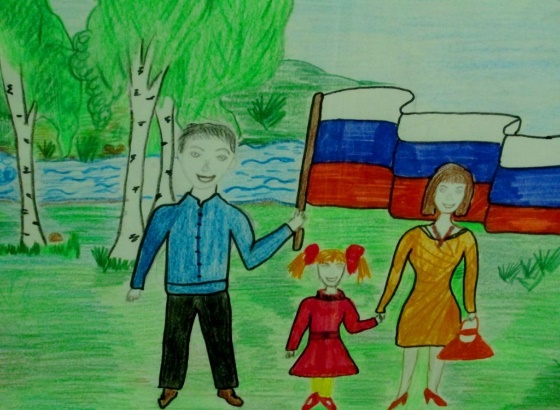 